ЕДИНая ГОСУДАРСТВЕННая ИНФОРМАЦИОННая СИСТЕМа В СФЕРЕ ЗДРАВООХРАНЕНИЯ Министерства здравоохранения Российской ФедерацииФЕДЕРАЛЬНЫЙ РЕГИСТР МЕДИЦИНСКИХ РАБОТНИКОВСВЕДЕНИЯ О МЕДИЦИНСКИХ РАБОТНИКАХ, ПОЛУЧИВШИХ ЕДИНОВРЕМЕННУЮ КОМПЕНСАЦИОННУЮ ВЫПЛАТУ (ЗЕМСКИЙ ДОКТОР/ФЕЛЬДШЕР)Руководство пользователя2018 годАННОТАЦИЯНастоящий документ является руководством пользователя по эксплуатации Федерального регистра медицинских работников (далее – ФРМР) в части ведения сведений о медицинских работниках, получивших единовременную компенсационную выплату (далее – ЕКВ) (далее – Система, Земский доктор/фельдшер).Данное руководство содержит информацию об операциях, выполняемых пользователями при ведении Системы в части ввода сведений о договорах ЕКВ и об анкетах медицинских работников при заключении и расторжении договоров ЕКВ. Операции в Системе доступны в соответствии с матрицей прав и ролей, приведенной в Приложении Б.ТЕРМИНЫ, ОПРЕДЕЛЕНИЯ, ИСПОЛЬЗУЕМЫЕ СОКРАЩЕНИЯВВЕДЕНИЕОбласть примененияСистема применяется в Министерстве здравоохранения Российской Федерации, а также органах государственной власти субъектов Российской Федерации и муниципальных образованиях как автоматизированный инструмент для процессов сбора, обработки и анализа данных с целью осуществления информационно-аналитической поддержки принятия решений в сфере здравоохранения.Краткое описание возможностейСистема позволяет осуществлять автоматизацию процессов сбора, обработки и анализа данных о количественном и качественном составе медицинских работников, получивших единовременную компенсационную выплату, с использованием современных информационных технологий. Уровень подготовки пользователяПри работе с Системой пользователь должен обладать знаниями предметной области, навыками работы с операционной системой MICROSOFT WINDOWS и веб-браузером, а также пройти специальное обучение по работе с Системой или ознакомиться с данным руководством пользователя.Перечень эксплуатационной документации, с которой необходимо ознакомиться пользователюДля успешной эксплуатации Системы пользователю необходимо ознакомиться с данным руководством.НАЗНАЧЕНИЕ СИСТЕМЫФункции, для автоматизации которых предназначена СистемаСистема предназначена для автоматизации следующих процессов:сбора, обработки и хранения информации о качественном и количественном составе медицинских работников, получивших единовременную компенсационную выплату, которая включает в себя:сведения о договорах ЕКВ;сведения об анкетах при заключении и расторжении договоров ЕКВ.поиска медицинских работников, получивших единовременную компенсационную выплату, по ключевым параметрам.Условия, при соблюдении которых обеспечивается применение СистемыПерсональный компьютер должен быть подключен к сети Интернет со скоростью передачи данных не менее 256 Кбит/с.ПОДГОТОВКА К РАБОТЕПорядок загрузки данных и программДля начала работы с Системой на рабочем месте пользователя должен быть настроен постоянный доступ к сети Интернет. Интерфейс пользователя Системы поддерживает следующие веб-браузеры:Google Chrome от версии 40.0 и выше;Mozilla Firefox от версии 50.0 и выше;Internet Explorer от версии 9.0 и выше.Вход в СистемуДля входа в Систему необходимо открыть веб-браузер и в адресной строке ввести http://nr.egisz.rosminzdrav.ru/. На экране отобразится страница авторизации (Рисунок 1). Для входа в Систему необходимо нажать на кнопку «Войти», после чего произойдёт переход на страницу авторизации ЕСИАиА.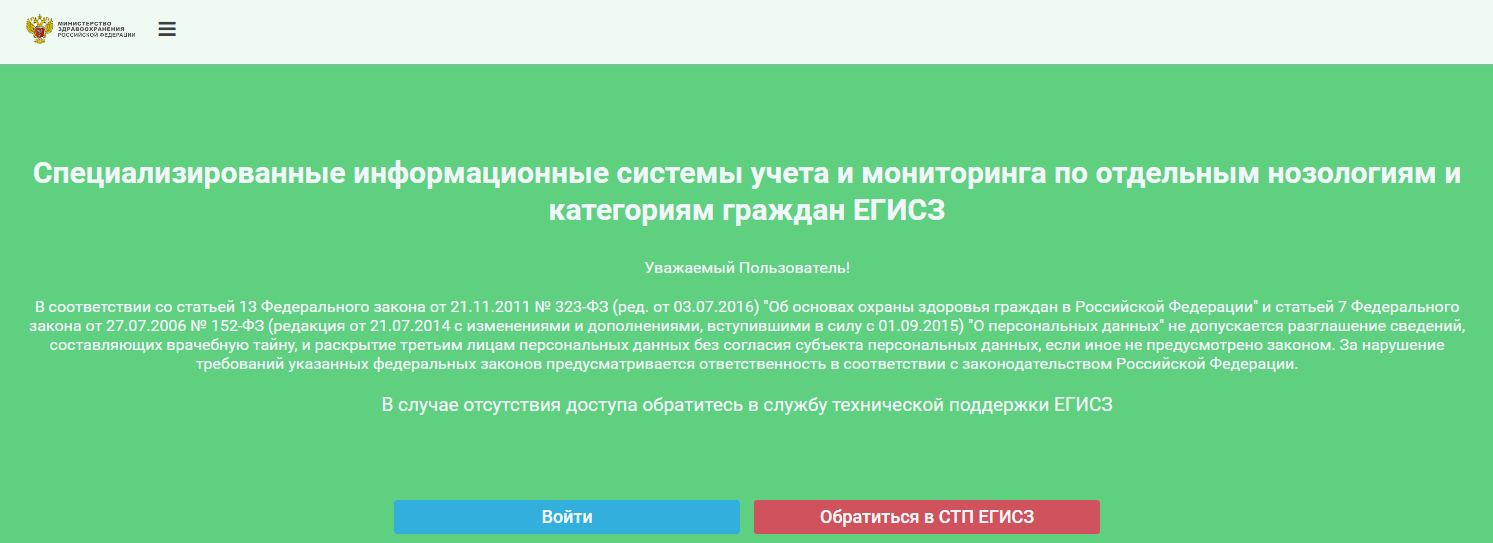 Рисунок 1 – Страница авторизации платформы специализированных информационных систем учета и мониторинга по отдельным нозологиям и категориям граждан ЕГИСЗДля предоставления доступа в Систему через ЕСИАиА необходимо зарегистрироваться на едином портале государственных услуг (далее – ЕПГУ) по адресу https://www.gosuslugi.ru/, затем направить заявку в службу технической поддержки (далее – СТП) ЕГИСЗ по адресу egisz@rt-eu.ru (форма заявки приведена в Приложении А). Заявка должна содержать следующую информацию:СНИЛС;фамилия;имя;отчество;адрес электронной почты;субъект РФ;полное наименование медицинской организации;краткое наименование медицинской организации;наименование Системы, в которую необходим доступ – ФРМР;наименование роли.Описание ролей пользователей приведено в Приложении Б. После нажатия на кнопку «Войти» на экране отобразится страница аутентификации пользователей на ЕПГУ (Рисунок 2).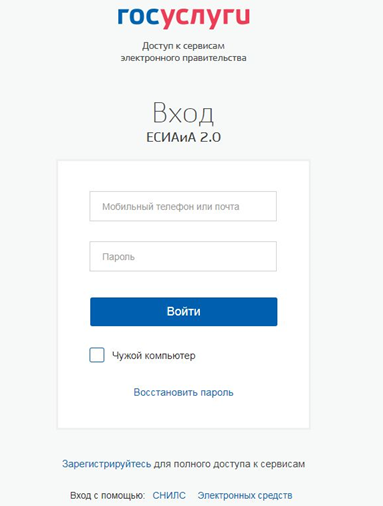 Рисунок 2 – Страница аутентификации пользователей на ЕПГУНа форме аутентификации необходимо ввести логин и пароль пользователя и нажать на кнопку «Войти». После чего произойдет переход на главную (стартовую) страницу специализированных информационных систем учета и мониторинга по отдельным нозологиям и категориям граждан ЕГИСЗ (Рисунок 3).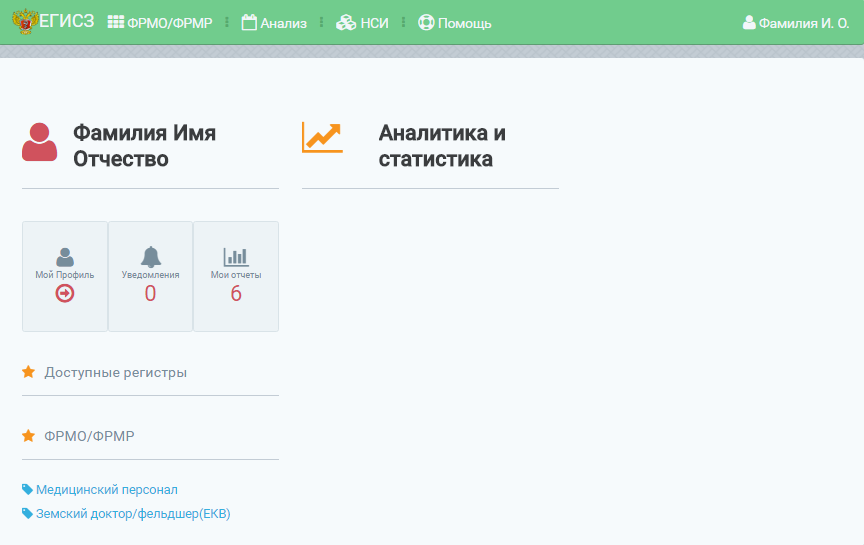 Рисунок 3– Стартовая страница платформы специализированных информационных систем учета и мониторинга по отдельным нозологиям и категориям граждан ЕГИСЗ для пользователя с ролью «Работник МО (ФРМР)»На стартовой странице в блоке «ФРМО/ФРМР» будет отображен список доступных пользователю подсистем (регистров/реестров) согласно предоставленным ролям и привилегиям. Для перехода в Систему необходимо нажать на ссылку «Земский доктор/фельдшер (ЕКВ)» (Рисунок 4).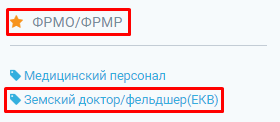 Рисунок 4 – Вход в Систему через стартовую страницуТакже переход в Систему возможно осуществить посредством нажатия на пункт «ФРМО/ФРМР» в верхнем (главном) меню и выбора раздела «Земский доктор/фельдшер (ЕКВ)» (Рисунок 5).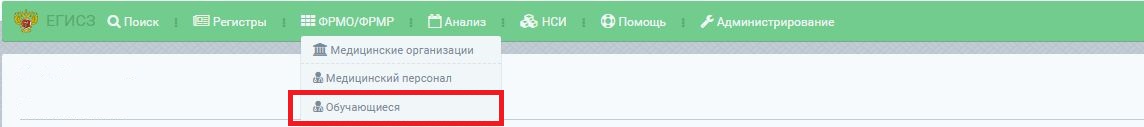 Рисунок 5 – Вход в Систему через главное менюДалее произойдет переход на стартовую страницу Системы (Рисунок 6).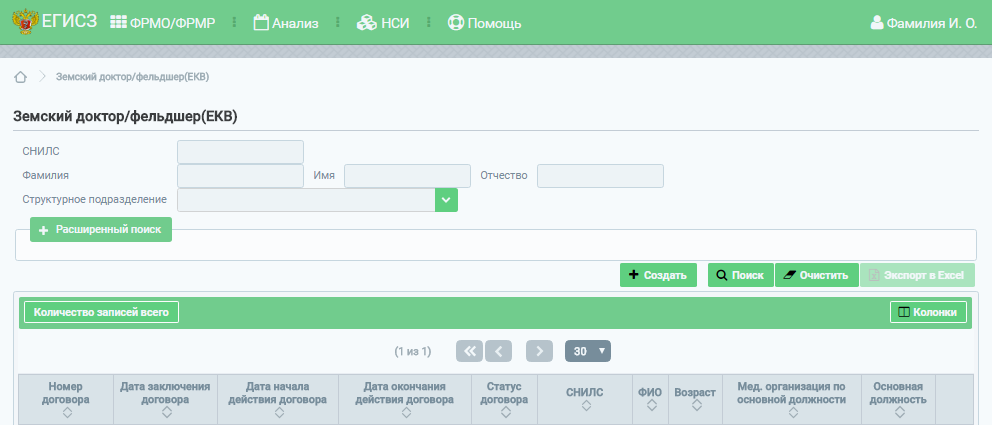 Рисунок 6 – Стартовая страница СистемыВыход из СистемыДля корректного выхода из Системы необходимо нажать на кнопку с ФИО пользователя в правом верхнем углу, далее в выпадающем списке выбрать кнопку  , после чего будет осуществлён переход на страницу авторизации платформы специализированных информационных систем учета и мониторинга по отдельным нозологиям и категориям граждан ЕГИСЗ (Рисунок 1).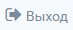 Для корректного завершения работы с Системой необходимо закрыть веб-браузер.Порядок проверки работоспособностиПрограммное обеспечение работоспособно, если в результате действий пользователя, изложенных в пункте 3.2 данного документа, загрузилась страница главного окна Системы, без выдачи пользователю сообщений об ошибке.ОПИСАНИЕ ФУНКЦИОНАЛЬНОСТИ СИСТЕМЫОписание выполняемых функций, задач, процедурСистема предназначена для учета и актуализации сведений о качественном и количественном составе медицинских работников, получивших единовременную компенсационную выплату.Данный раздел содержит следующие пункты:описание процесса выбора медицинского работника для заполнения сведений об участии в программе «Земский доктор/фельдшер»;описание процесса ввода сведений о договоре ЕКВ и об анкетах.Выбор медицинского работника для заполнения сведений об участии в программе «Земский доктор/фельдшер»Для добавления сведений об участии медицинского работника в программе «Земский доктор/фельдшер» необходимо перейти в Систему: в верхнем (главном) меню в блоке «ФРМО/ФРМР» необходимо выбрать раздел «Земский доктор/фельдшер (ЕКВ)» (Рисунок 7).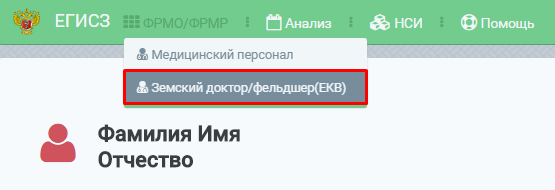 Рисунок 7 – Вход в Систему через главное менюВ открывшемся окне необходимо нажать на кнопку  , после чего появится диалоговое окно выбора медицинского работника (Рисунок 8).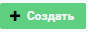 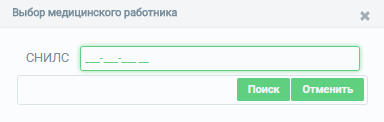 Рисунок 8 – Окно выбора медицинского работникаВ открывшейся форме необходимо ввести СНИЛС медицинского работника, получившего единовременную компенсационную выплату, и нажать на кнопку «Поиск».Для ввода сведений об участии в программе «Земский доктор/фельдшер» запись о медицинском работнике должна соответствовать следующим требованиям:наличие карточки медицинского работника в ФРМР;возраст медицинского работника должен быть не более 50 лет;в блоке «Адреса» необходимо наличие хотя бы одной записи;в блоке «Образование» необходимо наличие хотя бы одной записи во вкладках «Профессиональное образование» и/или «Послевузовское образование»;в блоке «Образование» во вкладках «Профессиональное образование» и/или «Послевузовское образование» в поле «Целевое обучение» должно быть установлено значение «Нет»;в блоке «Личное дело» должна присутствовать запись с пустой (незаполненной) датой окончания, типом занятия должности – основная, ставкой – 1.0000 и с должностью, допустимой для участия в программе «Земский доктор/фельдшер».Должности, допустимые для участия в программе «Земский доктор/фельдшер», приведены в справочнике «ФРМР. Должности медицинского персонала», на портале ФНСИ - https://nsi.rosminzdrav.ru/#!/refbook/1.2.643.5.1.13.13.11.1102.Записи с подходящими должностями отделены соответствующим признаком.Также в Системе существует ограничение, не позволяющее медицинским работникам участвовать в программе «Земский доктор/фельдшер» более одного раза.При попытке добавления записи о медицинском работнике, участвовавшем в программе «Земский доктор/фельдшер» ранее, в диалоговом окне Системы появится соответствующе предупреждение (Рисунок 9).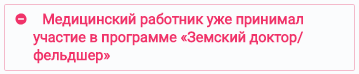 Рисунок 9 – Предупреждение Системы при попытке ввода сведений о медицинском работнике, ранее участвовавшем в программе «Земский доктор/фельдшер»В случае если медицинский работник не удовлетворяет вышеописанным требованиям, в диалоговом окне Системы появится соответствующее предупреждение (Рисунок 10).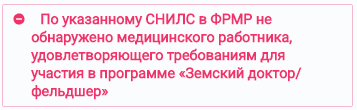 Рисунок 10 – Предупреждение Системы при попытке добавления записи о медицинском работнике, не удовлетворяющей требованиям, предъявляемым для участия в программе «Земский доктор/фельдшер»Для возврата на стартовую страницу Системы необходимо нажать на кнопку «Отмена».Ввод данных о договоре ЕКВ и об анкетахВ случае если медицинский работник участвует в программе «Земский доктор/фельдшер» впервые, а также удовлетворяет предъявляемым для участия в программе требованиям, после нажатия на кнопку «Поиск» (Рисунок 8) будет осуществлен переход в карточку медицинского работника в Системе (Рисунок 11).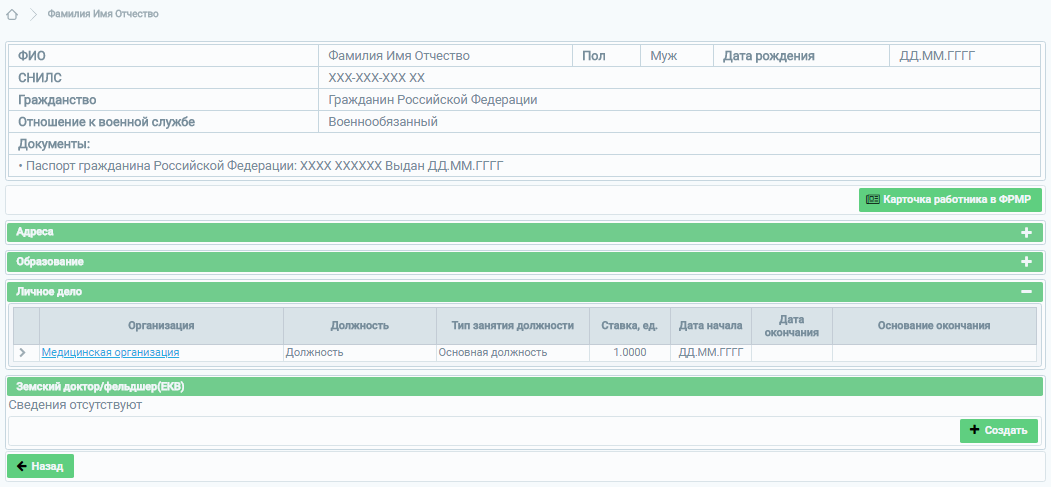 Рисунок 11 – Карточка медицинского работника в Системе с незаполненными сведениями о договоре ЕКВ и об анкетахВ карточку медицинского работника в Системе автоматически будут загружены сведения о нем из ФРМР, а именно:блок «Персональные данные»;блок «Адреса»;блок «Образование»;блок «Личное дело».После нажатия на кнопку «Поиск» и перехода в карточку медицинского работника появляется диалоговое окно выбора записи личного дела медицинского работника из ФРМР, где из предложенных Системой записей необходимо выбрать ту должность, по которой медицинский работник принимает участие в программе «Земский доктор/фельдшер» (Рисунок 12).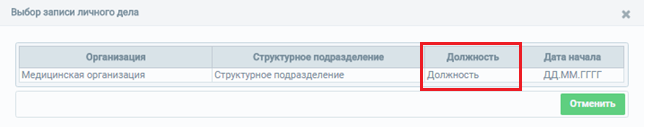 Рисунок 12 – Диалоговое окно выбора записи личного делаПри нажатии на кнопку «Отменить» (Рисунок 12) произойдет переход в карточку медицинского работника в Системе, при этом сведения о договоре ЕКВ и об анкетах заполнены не будут.Повторно инициировать процесс заполнения можно, нажав на кнопку «Создать» в карточке медицинского работника в блоке «Земский доктор/фельдшер (ЕКВ)» (Рисунок 13).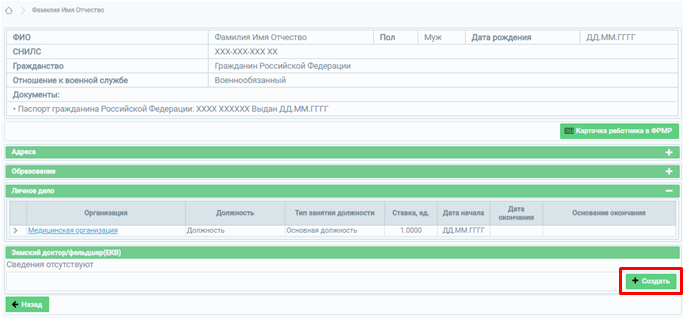 Рисунок 13 – Карточка медицинского работника, блок «Земский доктор/фельдшер (ЕКВ)»После выбора записи личного дела появится диалоговое окно, в котором заполняются сведения о договоре ЕКВ (Рисунок 16) и об анкетах (Рисунок 17).В Системе предусмотрен ввод двух анкет:Анкета с типом «При заключении договора»;Анкета с типом «При расторжении договора».Сведения об анкете с типом «При заключении договора» обязательны к заполнению и вводятся одновременно со сведениями о договоре ЕКВ.Если сведения об анкете с типом «При заключении договора» при сохранении данных о договоре ЕКВ не будут введены, Система выдаст соответствующее предупреждение (Рисунок 14).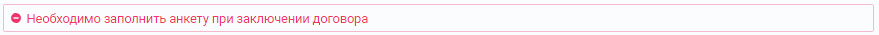 Рисунок 14 – Предупреждение Системы, если не заполнены сведения об анкете с типом «При заключении договора»Ввод сведений об анкете с типом «При расторжении договора» становится доступным и обязательным для заполнения, если в поле «Статус договора» во вкладке «Сведения о договоре» указано одно из следующих значений:Расторгнут;Договор ЕКВ не вступил в силу (расторгнут работником до получения ЕКВ);Договор ЕКВ отменен решением суда.Если сведения об анкете с типом «При расторжении договора» при сохранении данных о договоре ЕКВ не будут введены, Система выдаст соответствующее предупреждение (Рисунок 15).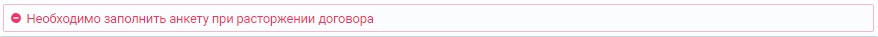 Рисунок 15 – Предупреждение Системы, если не заполнены сведения об анкете с типом «При расторжении договора»Сведения об анкете с типом «При расторжении договора» не обязательны для заполнения, если в поле «Причина расторжения договора» во вкладке «Сведения о договоре» указано значение «Смерть работника (п. 6 части первой ст. 83 ТКРФ)».В открывшемся окне во вкладке «Сведения о договоре» (Рисунок 16) необходимо заполнить поля формы ввода (описание полей представлено в Таблице 1).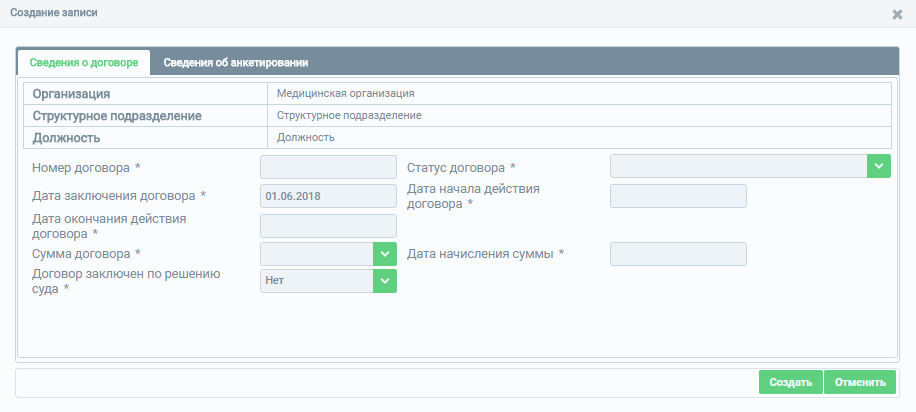 Рисунок 16 – Диалоговое окно для ввода/изменения сведений о договоре ЕКВ и об анкетах, вкладка «Сведения о договоре»В открывшемся окне во вкладке «Сведения об анкетировании» (Рисунок 17) необходимо заполнить поля формы ввода (описание полей представлено в Таблице 2).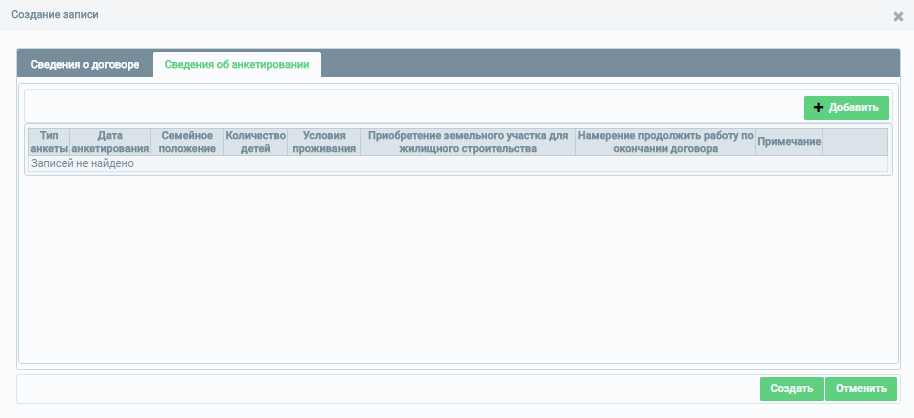 Рисунок 17 – Диалоговое окно для ввода/изменения сведений о договоре ЕКВ и об анкетах, вкладка «Сведения об анкетировании»Таблица 1 – Описание полей вкладки «Сведения о договоре»Таблица 2 – Описание полей вкладки «Сведения об анкетировании»Для сохранения введенных сведений необходимо нажать на кнопку «Создать» (при вводе новых сведений) или «Сохранить» (при редактировании имеющейся формы), после чего в карточке медицинского работника в блоке «Земский доктор/фельдшер (ЕКВ)» будут отображаться сведения о договоре ЕКВ и об анкетах (Рисунок 18).Для отмены действий по вводу данных необходимо воспользоваться кнопкой «Отменить», после нажатия на которую введенные данные не сохранятся, окно ввода будет закрыто и произойдет возврат на основную форму (Рисунок 11).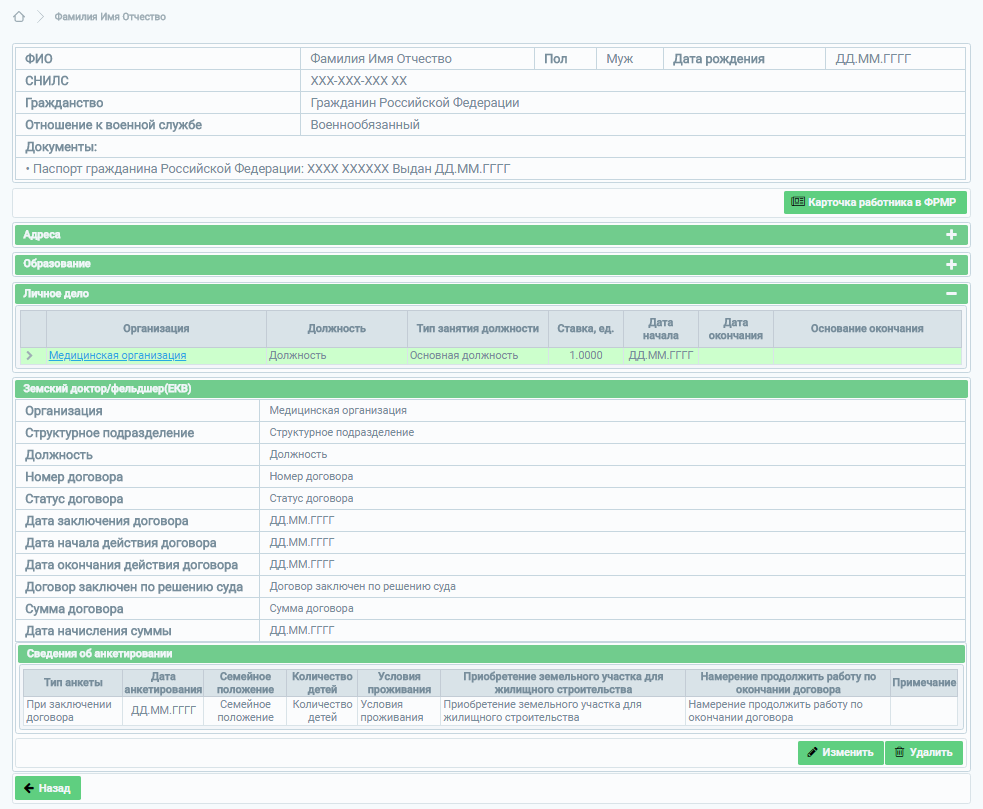 Рисунок 18 – Карточка медицинского работника с заполненными сведениями о договоре ЕКВ и об анкетеПосле заполнения сведений о договоре ЕКВ и об анкетах запись личного дела, выбранная при заполнении сведений в блоке «Земский доктор/фельдшер (ЕКВ)», выделяется зеленым цветом (Рисунок 19).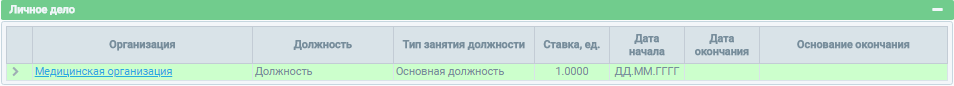 Рисунок 19 – Выделение записи личного дела, используемой при заполнении блока «Земский доктор/фельдшер (ЕКВ)», зеленым цветомТакже в ФРМР в блоке «Личное дело» появляется отметка «Участвует в программе «Земский доктор/фельдшер (ЕКВ)» в той записи, которая была использована для заполнения блока «Земский доктор/фельдшер (ЕКВ)» (Рисунок 20).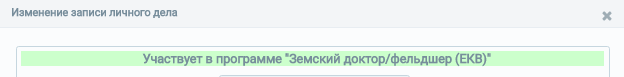 Рисунок 20 – Отметка «Участвует в программе «Земский доктор/фельдшер (ЕКВ)» в записи личного дела в ФРМРАВАРИЙНЫЕ СИТУАЦИИДействия при аварийных ситуацияхВ случае возникновения аварийных ситуаций, связанных с Системой, необходимо обратиться в СТП ЕГИСЗ.Контактная информацияПорядок обращения в службу технической поддержкиПри обращении в СТП ЕГИСЗ пользователь должен сообщить следующие сведения:Название Системы (ФРМР, Земский доктор/фельдшер (ЕКВ)), по поводу которой происходит обращение в СТП;ФИО;Субъект РФ;Организация;Контактный телефон;Адрес электронной почты (если есть);Вопрос/предложение/замечание/сообщение об ошибке.Создание снимков экрана – «скриншотов»Для того чтобы сделать снимок экрана Системы с ошибкой, необходимо выполнить следующие действия:Сделать снимок экрана с ошибкой при помощи клавиши «Print Screen» на клавиатуре;Создать документ Microsoft Word;При помощи пункта меню «Правка – Вставить» добавить изображение с ошибкой в документ;Под изображением написать комментарий, описывающий действия, в результате которых возникла ошибка;Сохранить и отправить на электронную почту СТП ЕГИСЗ созданный документ.РЕКОМЕНДАЦИИ ПО ОСВОЕНИЮДля успешного освоения работы с Системой внимательно изучите данное руководство пользователя.ПРИЛОЖЕНИЯПриложение АЗаявка на предоставление доступа в Федеральный регистр медицинских работников (Земский доктор/фельдшер (ЕКВ))Прошу предоставить пользователю права роли {Наименование роли} (см. в Приложении Б. Матрица прав и ролей пользователей Федерального регистра медицинских работников) в промышленной версии Федерального регистра медицинских работников на платформе Специализированных информационных систем учета и мониторинга по отдельным нозологиям и категориям граждан ЕГИСЗ. Сведения о пользователе приведены в Таблице 1. Таблица 1 – Сведения о пользователе{Наименование должности ответственного лица}				 ________________________/Фамилия И.О./ Приложение БМатрица прав и ролей пользователей Федерального регистра медицинских работниковТаблица 2 – Матрица прав и ролей пользователей ФРМРПриложение ВЗаявка на отзыв доступа в Федеральный регистр медицинский работниковПрошу отозвать доступ у пользователя в {промышленной/тестовой} версии ФРМР на платформе Специализированных информационных систем учета и мониторинга по отдельным нозологиям и категориям граждан ЕГИСЗ. Сведения о пользователе приведены в Таблице 3.Таблица 3 – Сведения о пользователе ФРМР, которому необходимо отозвать доступ{Наименование должности ответственного лица}				 ________________________/Фамилия И.О./ ОбозначениеОписаниеЕГИСЗЕдиная государственная информационная система здравоохраненияЕКВЕдиновременная компенсационная выплатаЕПГУЕдиный портал государственных услугЕСИАиАЕдиная система идентификации, аутентификации и авторизацииМЗ РФМинистерство здравоохранения Российской ФедерацииМОМедицинская организацияНСИНормативно-справочная информацияОУЗОрган управления здравоохранениемПКПерсональный компьютерРФРоссийская ФедерацияСистема,Земский доктор/фельдшерФРМР в части ведения сведений о медицинских работниках, получивших единовременную компенсационную выплатуСНИЛССтраховой номер индивидуального лицевого счётаСТП ЕГИСЗСлужба технической поддержки ЕГИСЗФИАСФедеральная информационная адресная системаФИОФамилия, имя, отчествоФНСИФедеральная нормативно-справочная информацияФРМОФедеральный реестр медицинских организацийФРМРФедеральный регистр медицинских работников№ п/пНаименование поляОписаниеВид, способ ввода1Медицинская организацияМедицинская организация по выбранной записи личного делаПоля заполняются автоматически после выбора записи личного дела в соответствующем диалоговом окне (Рисунок 12) и не подлежат редактированию2Структурное подразделениеСтруктурное подразделение по выбранной записи личного делаПоля заполняются автоматически после выбора записи личного дела в соответствующем диалоговом окне (Рисунок 12) и не подлежат редактированию3Отделение стационараОтделение стационара по выбранной записи личного делаПоля заполняются автоматически после выбора записи личного дела в соответствующем диалоговом окне (Рисунок 12) и не подлежат редактированию4ДолжностьДолжность по выбранной записи личного делаПоля заполняются автоматически после выбора записи личного дела в соответствующем диалоговом окне (Рисунок 12) и не подлежат редактированию5СтавкаСтавка по выбранной записи личного делаПоля заполняются автоматически после выбора записи личного дела в соответствующем диалоговом окне (Рисунок 12) и не подлежат редактированию6Тип занимаемой должностиТип занимаемой должности по выбранной записи личного делаПоля заполняются автоматически после выбора записи личного дела в соответствующем диалоговом окне (Рисунок 12) и не подлежат редактированию7Номер договораНомер договора ЕКВТекстовое поле8Дата заключения договораДата заключения договора ЕКВДата.Не меньше даты начала по выбранной записи личного дела.Не больше текущей даты9Дата начала действия договораДата начала действия договора ЕКВДата.Не меньше даты заключения договора.Не больше текущей даты10Дата окончания действия договораДата окончания действия договора ЕКВДата.Вычисляется автоматически, не подлежит редактированию.Значение вычисляется путем прибавления 5 (пяти) лет к значению поля «Дата начала действия договора».Также при автоматическом расчете учитываются сведения из блока «Временное неисполнение функциональных обязанностей» из личного дела медицинского работника.При добавлении сведений о временном неисполнении функциональных обязанностей для записи личного дела, имеющей пометку «Земский доктор», к значению поля «Дата окончания действия договора» добавляется то количество дней, которое медицинский работник пребывал во временном неисполнении функциональных обязанностей.Записи с пустым (незаполненным) полем «Дата окончания» в блоке «Временное неисполнение функциональных обязанностей» в расчёте не учитываются11Статус договораСтатус договора ЕКВСправочное поле12Фактическая дата расторжения договораФактическая дата расторжения договора ЕКВДата.Доступно для заполнения, только если в поле «Статус договора» выбрано значение «Расторгнут», «Договор ЕКВ не вступил в силу (расторгнут работником до получения ЕКВ)» или «Договор ЕКВ отменен решением суда».Не меньше даты начала действия договора.Не больше текущей даты13Причина расторжения договораПричина расторжения договора ЕКВСправочное поле.Доступно для заполнения, только если в поле «Статус договора» выбрано значение «Расторгнут», «Договор ЕКВ не вступил в силу (расторгнут работником до получения ЕКВ)» или «Договор ЕКВ отменен решением суда»14Договор заключен по решению судаДоговор ЕКВ заключен в судебном порядкеСправочное поле15Сумма договораСумма начислений по договору ЕКВСправочное поле16Дата начисления суммыДата начисления суммы по договору ЕКВДата.Не меньше даты заключения договора.Не больше фактической даты расторжения договора (если поле заполнено) и текущей даты№ п/пНаименование поляОписаниеВид, способ ввода1Дата анкетированияДата анкетирования медицинского работникаДата.Не меньше даты заключения договора.Не больше текущей даты2Семейное положениеСемейное положение медицинского работникаСправочное поле3Количество детейКоличество детей медицинского работникаЧисловое поле.Допускается ввод значения не больше 10 (десяти).Если детей нет, допускается оставить поле пустым или указать значение «0»4Условия проживанияУсловия проживания медицинского работникаСправочное поле5Приобретение земельного участка для жилищного строительстваНеобходимость или факт приобретения медицинским работником земельного участка для жилищного строительстваСправочное поле6Намерение специалиста продолжить работу по окончании срока действия договораНамерение медицинского работника продолжить работу по окончании срока действия договораСправочное поле7ПримечаниеКомментарии к анкетеТекстовое полеТелефон8-800-500-74-78Адрес электронной почтыegisz@rt-eu.ruОфициальный сайт ЕГИСЗ.РФ№ п/пСНИЛС ФамилияИмяОтчествоАдрес электронной почты Субъект РФПолное наименование медицинской организацииКраткое наименование медицинской организацииНаименование роли, которую необходимо присвоить:- РаботникМО (ФРМР).- РаботникОУЗ (ФРМР). - Работник МЗ РФ (ФРМР)1.Привилегии/Роли ФРМРПривилегии/Роли ФРМРРаботник МЗ РФ (Министерства здравоохранения Российской Федерации) Работник ОУЗ (Органа управления здравоохранением)Работник МО (Медицинской организации)Просмотр персональных данныхПросмотр персональных данных+++Создание мед. работников (Добавление персональных данных)Создание мед. работников (Добавление персональных данных)+Редактирование персональных данныхРедактирование персональных данных+Отчеты по персоналуОтчеты по персоналу+++Просмотр адресов мед. работникаПросмотр адресов мед. работника+++Создание адресов мед. работникаСоздание адресов мед. работника+Редактирование адресов мед. работникаРедактирование адресов мед. работника+Удаление адресов мед. работникаУдаление адресов мед. работника+Просмотр записей об образовании мед. работникаПросмотр записей об образовании мед. работника+++Создание записей об образовании мед. работникаСоздание записей об образовании мед. работника+Редактирование записей об образовании мед. работникаРедактирование записей об образовании мед. работника+Удаление записей об образовании мед. работникаУдаление записей об образовании мед. работника+Просмотр записей о трудоустройстве мед. работникаПросмотр записей о трудоустройстве мед. работника+++Создание записей о трудоустройстве мед. работникаСоздание записей о трудоустройстве мед. работника+Редактирование записей о трудоустройстве мед. работникаРедактирование записей о трудоустройстве мед. работника+Удаление записей о трудоустройстве мед. работникаУдаление записей о трудоустройстве мед. работникаПросмотр записей о наградах мед. работникаПросмотр записей о наградах мед. работника+++Создание записей о наградах мед. работникаСоздание записей о наградах мед. работника+Редактирование записей о наградах мед. работникаРедактирование записей о наградах мед. работника+Удаление записей о наградах мед. работникаУдаление записей о наградах мед. работника+Просмотр НСИПросмотр НСИ+++Доступ уровня федерацииДоступ уровня федерации+Доступ уровня регионаДоступ уровня региона+Доступ уровня МОДоступ уровня МО+Доступ уровня ведомстваДоступ уровня ведомства+Создание и редактирование сведений о договорах ЕКВСоздание и редактирование сведений о договорах ЕКВ+Просмотр записей о договорах ЕКВПросмотр записей о договорах ЕКВ+++Создание сведений об анкетахСоздание сведений об анкетах+Просмотр сведений об анкетахПросмотр сведений об анкетах+++№ п/пСНИЛС ФамилияИмяОтчествоАдрес электронной почты Субъект РФПолное наименование медицинской организацииКраткое наименование медицинской организацииНаименование роли, которую необходимо отозвать:- РаботникМО (ФРМР).- РаботникОУЗ (ФРМР). - Работник МЗ РФ (ФРМР)1.